СОБРАНИЕ ПРЕДСТАВИТЕЛЕЙсельского поселенияБольшая Дергуновкамуниципального района БольшеглушицкийСамарской областиР Е Ш Е Н И Е № 188от   25 августа 2015 года О внесении изменений в Решение Собрания представителей сельского поселения Большая Дергуновка муниципального района Большеглушицкий Самарской  области от 27.05.2014 г. №143«О налоге на имущество физических лиц на территории сельского поселения Большая Дергуновка муниципального района Большеглушицкий Самарской области»   В соответствии с Налоговым кодексом Российской Федерации, Федеральным законом от 6 октября 2003г. № 131-ФЗ «Об общих принципах организации местного самоуправления в Российской Федерации» и Уставом сельского поселения Большая Дергуновка муниципального района Большеглушицкий Самарской области, Собрание представителей сельского поселения Большая Дергуновка муниципального  района Большеглушицкий Самарской  области РЕШИЛО:1. Внести в Решение Собрания представителей сельского поселения Большая Дергуновка муниципального района Большеглушицкий Самарской области от 27.05.2014 г. № 143 «О налоге на имущество физических лиц на территории сельского поселения Большая Дергуновка муниципального района Большеглушицкий Самарской области» следующие изменения: 1) пункт 3 изложить в следующей редакции:«3. Установить на территории сельского поселения Большая Дергуновка муниципального района Большеглушицкий Самарской области налог на имущество физических лиц и определить ставки налоги в зависимости от кадастровой стоимости объектов налогообложения в следующих размерах:»;2) дополнить пунктом 4.1. и 4.2. следующего содержания:«4.1. Установить для граждан, являющихся индивидуальными предпринимателями и обладающих правом собственности на объекты налогообложения, включенные в перечень, определяемый в соответствии с пунктом 7 статьи 378.2 Налогового кодекса Российской Федерации, а также на объекты налогообложения, предусмотренные абзацем вторым пункта 10 статьи 378.2 Налогового кодекса Российской Федерации, следующие налоговые льготы:общая налоговая база по объектам налогообложения, указанным в абзаце первом настоящего пункта, уменьшается на величину кадастровой стоимости площади такого объекта:- 50 кв. метров для граждан, являющихся индивидуальными предпринимателями, со средней численностью работников не менее 1 человека в предшествующем налоговом периоде;- 100 кв. метров для граждан, являющихся индивидуальными предпринимателями, со средней численностью работников не менее 3 человек за предшествующий налоговый период;- 150 кв. метров для граждан, являющихся индивидуальными предпринимателями, со средней численностью работников не менее 4 человек за предшествующий налоговый период.4.2. Налоговые льготы, предусмотренные пунктом 4.1. настоящего Решения,  предоставляются при одновременном соблюдении следующих условий:1) налогоплательщик – гражданин, являющийся индивидуальным предпринимателем, средняя численность работников которого не превышает 100 человек и доходы которого по данным бухгалтерского учета в 2014 году без учета налога на добавленную стоимость не превысили 60 млн. рублей, в последующие годы – с учетом утвержденного на соответствующий год коэффициента-дефлятора;2) за отчетный и (или) налоговый период средняя заработная плата работников составила не менее 2 прожиточных минимумов в месяц, утвержденных постановлением Правительства Самарской области;3) в текущем налоговом периоде 80% доходов налогоплательщика –гражданина, являющегося индивидуальным предпринимателем, от всех доходов, определенных по данным бухгалтерского учета, являются доходами, получаемыми по видам экономической деятельности, не относящимся к разделу J (Финансовая деятельность), классу 70 раздела K (Операции с недвижимым имуществом) и разделу C (Добыча полезных ископаемых) в соответствии с Общероссийским классификатором видов экономической деятельности, принятым постановлением Госстандарта России от 06.11.2001 № 454-ст.».2.  Опубликовать настоящее Решение в газете «Большедергуновские Вести». 3. Настоящее Решение вступает в силу после его официального опубликования и распространяется на правоотношения, возникшие с 1 января 2015 года.Глава сельского поселения 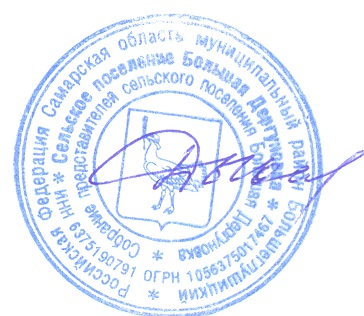 Большая Дергуновкамуниципального района Большеглушицкий Самарской области                                                                     В.И. ДыхноВид объекта налогообложенияСтавка налогаЖилые дома;Жилые помещения (квартира, комната);Гаражи, машино – места;Единые недвижимые комплексы, в состав которых входит хотя бы одно жилое помещение (жилой дом);Объекты незавершенного строительства в случае, если проектируемым назначением таких объектов является жилой дом;Хозяйственные строения или сооружения, площадь каждого из которых не превышает 50 кв.м. и которые расположены на земельных участках, предназначенных для ведения личного подсобного, дачного хозяйства, огородничества, садоводства или индивидуального жилищного строительства.0,3 процентаОбъекты налогообложения, включенные в перечень, определяемый в соответствии с пунктом 7 статьи 378.2 Налогового кодекса Российской Федерации;Объекты налогообложения, предусмотренные абзацем вторым пункта 10 статьи 378.2 Налогового кодекса Российской Федерации.0,9 процента – в 2015 году1,2 процента – в 2016 году1,5 процента – в 2017 году1,8 процента – в 2018 году2 процента – в 2019 году и последующие годыОбъекты налогообложения, кадастровая стоимость каждого из которых превышает 300 млн. рублей.2 процентаПрочие объекты0,5  процента